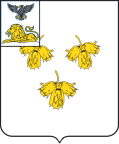 Белгородская областьЗЕМСКОЕ СОБРАНИЕ ЛЕСНОУКОЛОВСКОГО СЕЛЬСКОГО ПОСЕЛЕНИЯмуниципального района«красненский район»Р Е Ш Е Н И Ес.Лесное Уколово« 28» декабря 2021 г.                                                                                                       № 156Об утверждении Положения о порядке планирования и принятия решений об условиях приватизации муниципального имущества на территорииЛесноуколовского сельского поселениямуниципального района «Красненский район»  Белгородской областиВ соответствии с Федеральным Законом от 21.12.2001 г. N 178-ФЗ «О приватизации государственного и муниципального имущества», Федеральным Законом от 06.10.2003 г. №131-ФЗ «Об общих принципах организации местного самоуправления в Российской Федерации» и руководствуясь Уставом Лесноуколовского сельского  поселения, земское собрание Лесноуколовского сельского поселения решило:  1. Утвердить Положение о порядке планирования и принятия решений об условиях приватизации муниципального имущества на территории Лесноуколовского сельского поселения муниципального района «Красненский район»  Белгородской области (Приложение 1).2. Главе Лесноуколовского сельского поселения (Варламова Е.Н.) обнародовать данное решение путём вывешивания в общедоступных местах: Лесноуколовской сельской библиотеке, Лесноуколовском Доме культуры, Лесноуколовской основной общеобразовательной школе, администрации Лесноуколовского сельского поселения и разместить на официальном сайте администрации Лесноуколовского сельского поселения по адресу: http://lesnoukolovo.kraadm.ru3. Настоящее решение вступает в силу с момента его обнародования.4. Контроль за выполнением решения возложить на главу Лесноуколовского сельского поселения Варламову Е.Н.Глава Лесноуколовскогосельского поселения                                                         Е.Н.ВарламоваПриложениек решению земского собранияЛесноуколовского сельского поселенияот «28» декабря  2021 года № 156Положениео порядке планирования и принятия решений об условиях приватизации муниципального имущества на территории Лесноуколовского сельского поселения муниципального района «Красненский район» Белгородской области1. Общие положения1.1. Настоящий Порядок устанавливает организационные и правовые основы процесса приватизации муниципального имущества в Сетищенском сельском  поселении муниципального района «Красненский район» Белгородской области в соответствии с Федеральным законом от 21.12.2001 № 178-ФЗ «О приватизации государственного и муниципального имущества» и иными федеральными законами и нормативными правовыми актами.1.2. Основными целями и задачами приватизации муниципального имущества являются:- получение доходов в бюджет Лесноуколовского  сельского поселения муниципального района «Красненский  район»;- оптимизация структуры муниципальной собственности.1.3. Подготовку и организацию приватизации муниципального имущества осуществляет администрация Лесноуколовского сельского поселения.1.4 Акт планирования муниципального имущества - правовой акт, издаваемый администрацией Лесноуколовского  сельского поселения в форме постановления на определенный срок, включающий в себя основные направления и задачи приватизации муниципального имущества на плановый период, характеристику муниципального имущества, подлежащего приватизации, и предполагаемые сроки его приватизации (далее - Прогнозный план приватизации).2. Порядок планирования приватизациимуниципального имущества2.1. Прогнозный план (программа) приватизации муниципального имущества утверждается на срок от одного года до трех лет.2.2. Разработка проекта прогнозного плана (программы) приватизации муниципального имущества на очередной финансовый год осуществляется администрацией Лесноуколовского сельского поселения не позднее чем за 8 месяцев до начала очередного финансового года.Земское собрание Лесноуколовского сельского поселения, глава администрации Лесноуколовского сельского поселения,  иные лица и граждане вправе направлять в администрацию Лесноуколовского сельского поселения предложения о приватизации муниципального имущества в очередном финансовом году.2.3. Прогнозный план (программа) приватизации муниципального имущества должен содержать перечень муниципального имущества, которое планируется приватизировать в очередном финансовом году, с указанием его характеристик и предполагаемых сроков приватизации.2.4. Прогнозный план (программа) приватизации муниципального имущества на плановый период, а также вносимые в него изменения разрабатываются администрацией Лесноуколовского сельского поселения с учетом предложений, указанных в пункте 2.1 настоящего Порядка, и утверждаются постановлением администрации Лесноуколовского сельского поселения.2.5. Прогнозный план (программа) приватизации муниципального имущества обнародуется в течение 15 дней с даты его утверждения и на официальном сайте администрации Лесноуколовского сельского поселения в сети Интернет.3. Отчет о результатах приватизации муниципального имущества3.1. Отчет о приватизации муниципального имущества ежегодно подготавливается администрацией Лесноуколовского сельского поселения и утверждается распоряжением администрации Лесноуколовского сельского поселения.Отчет о результатах приватизации муниципального имущества за прошедший год содержит в себе перечень приватизированных имущественных комплексов,  иного муниципального имущества с указанием способа, срока и цены сделки приватизации.Администрация Лесноуколовского сельского поселения представляет земскому собранию Лесноуколовского сельского поселения отчет о приватизации муниципального имущества в составе отчета об исполнении бюджета Лесноуколовского сельского поселения муниципального района «Красненский  район» за истекший финансовый год.3.2. Информация о результатах приватизации муниципального имущества за прошедший год представляется в отдел по управлению муниципальной собственности администрации Красненского района ежегодно не позднее 1 февраля.3.3. Отчет о результатах приватизации муниципального имущества за прошедший год подлежит размещению на официальном сайте администрации Лесноуколовского сельского поселения одновременно с представлением в земское собрание Лесноуколовского сельского поселения.4. Подготовка и принятие решений об условиях приватизации4.1. Основанием для подготовки и принятия решений об условиях приватизации муниципального имущества является утвержденный постановлением администрации Лесноуколовского сельского поселения прогнозный план (программа) приватизации муниципального имущества на соответствующий год.4.2. Подготовку решений об условиях приватизации осуществляет комиссия по приватизации, которая утверждается распоряжением администрации Лесноуколовского сельского поселения.4.3. При подготовке решения об условиях приватизации муниципального имущества проводятся следующие мероприятия:- изготавливаются технические паспорта на объекты недвижимости, подлежащие приватизации;- оформляется кадастровые паспорта на объекты недвижимости, подлежащие приватизации;- оформляется кадастровый паспорт земельного участка под зданием, строением, сооружением, а также под объектом, строительство которого не завершено и который признан самостоятельными объектом недвижимости.4.4. При подготовке решения об условиях приватизации имущественного комплекса муниципального унитарного предприятия проводится  инвентаризация имущества.4.5. Администрация Лесноуколовского сельского поселения осуществляет привлечение независимого оценщика, осуществляющего оценочную деятельность в соответствии с Федеральным законом от 29.07.1998 № 135-ФЗ «Об оценочной деятельности в Российской Федерации», для определения начальной цены продажи приватизируемого муниципального имущества.4.6. Решение об условиях приватизации объектов муниципальной собственности подписывается комиссией по приватизации, согласовывается с бухгалтером администрации Лесноуколовского сельского поселения, и утверждается главой администрации Лесноуколовского сельского поселения.4.7. Администрация Лесноуколовского сельского поселения осуществляет контроль за исполнением победителем условий конкурса при продаже муниципального имущества на конкурсе и составляет отчет о выполнении победителем условий конкурса.5. Состав и полномочия комиссии по приватизации5.1. Комиссия по приватизации является совещательным органом и формируется администрацией Лесноуколовского сельского поселения из представителей администрации Лесноуколовского сельского поселения и земского собрания Лесноуколовского сельского поселения.5.2. Комиссия по приватизации вносит предложения по способу приватизации муниципального имущества в соответствии со ст. 13 Федерального закона «О приватизации государственного и муниципального имущества».5.3. Комиссия по приватизации вносит предложения по условиям приватизации муниципального имущества.5.4. В случае признания продажи муниципального имущества несостоявшейся Комиссия по приватизации в трехмесячный срок вносит одно из следующих предложений по способу приватизации:- о продаже имущества ранее установленным способом;- об изменении способа приватизации на продажу посредством публичного предложения;- об отмене ранее принятого решения об условиях приватизации.В отсутствие такого решения продажа имущества запрещается. В случае принятия решения о продаже ранее установленным способом либо принятия решения об изменении способа приватизации информационное сообщение о проведении такой продажи обнародуется в период, в течение которого действует рыночная стоимость объекта оценки, указанная в отчете об оценке.6. Информационное обеспечение приватизациимуниципального имущества6.1. На официальном сайте администрации Лесноуколовского сельского поселения размещается следующая информация:- прогнозный план приватизации муниципального имущества;- решения об условиях приватизации муниципального имущества;- информационные сообщения о продаже муниципального имущества и об итогах его продажи;- ежегодный отчет о результатах приватизации муниципального имущества.На официальном сайте администрации Лесноуколовского сельского поселения должна быть размещена также информация о торгах по продаже подлежащего приватизации муниципального имущества, образцы типовых документов, представляемых покупателями муниципального имущества, правила проведения торгов.6.2. Информационное сообщение о продаже муниципального имущества, об итогах его продажи должно быть подготовлено администрацией Лесноуколовского сельского поселения и размещено на официальном сайте администрации Лесноуколовского сельского поселения не менее чем за тридцать дней до дня осуществления продажи указанного имущества.Решение об условиях приватизации муниципального имущества размещается на официальном сайте администрации Лесноуколовского сельского поселения в течение десяти дней со дня принятия этого решения.6.3. Информационное сообщение о продаже муниципального имущества должно содержать, за исключением случаев, предусмотренных Федеральным законом от 21.12.2001 № 178-ФЗ «О приватизации государственного и муниципального имущества», следующие сведения:6.3.1. наименование органа местного самоуправления, принявшего решение об условиях приватизации муниципального имущества, реквизиты указанного решения;6.3.2. наименование муниципального имущества и иные позволяющие его индивидуализировать сведения (характеристика имущества);6.3.3. способ приватизации муниципального имущества;6.3.4. начальная цена продажи муниципального имущества;6.3.5. форма подачи предложений о цене муниципального имущества;6.3.6. условия и сроки платежа, необходимые реквизиты счетов;6.3.7. размер задатка, срок и порядок его внесения, необходимые реквизиты счетов;6.3.8. порядок, место, даты начала и окончания подачи заявок, предложений;6.3.9. исчерпывающий перечень представляемых участниками торгов документов и требования к их оформлению;6.3.10. срок заключения договора купли-продажи муниципального имущества;6.3.11. порядок ознакомления покупателей с иной информацией, условиями договора купли-продажи муниципального имущества;6.3.12. ограничения участия отдельных категорий физических лиц и юридических лиц в приватизации муниципального имущества;6.3.13. порядок определения победителей (при проведении аукциона, специализированного аукциона, конкурса) либо лиц, имеющих право приобретения муниципального имущества (при проведении его продажи посредством публичного предложения и без объявления цены);6.3.14. место и срок подведения итогов продажи муниципального имущества;6.3.15. сведения обо всех предыдущих торгах по продаже такого имущества, объявленных в течение года, предшествующего его продаже, и об итогах торгов по продаже такого имущества.6.4. По решению администрации в информационном сообщении о продаже муниципального имущества указываются дополнительные сведения о подлежащем приватизации имуществе.6.5. В отношении объектов, включенных в прогнозный план приватизации муниципального имущества юридическим лицом, привлекаемым для организации продажи приватизируемого имущества и (или) осуществления функции продавца, может осуществляться дополнительное информационное обеспечение.6.6. Со дня приема заявок лицо, желающее приобрести муниципальное имущество (далее - претендент), имеет право на ознакомление с информацией о подлежащем приватизации имуществе.В местах подачи заявок и на сайте администрации Лесноуколовского сельского поселения должны быть размещены общедоступная информация о торгах по продаже подлежащего приватизации муниципального имущества, образцы типовых документов, представляемых покупателями муниципального имущества, правила проведения торгов.6.7. Информация о результатах сделок приватизации муниципального имущества подлежит размещению на официальном сайте администрации Лесноуколовского сельского поселения в течение десяти дней со дня совершения указанных сделок.6.8. К информации о результатах сделок приватизации муниципального имущества, подлежащей размещению на официальном сайте администрации Лесноуколовского сельского поселения относятся следующие сведения:6.8.1. наименование продавца муниципального имущества;6.8.2. наименование такого имущества и иные позволяющие его индивидуализировать сведения (характеристика имущества);6.8.3. дата, время и место проведения торгов;6.8.4. цена сделки приватизации;6.8.5. имя физического лица или наименование юридического лица - участника продажи, который предложил наиболее высокую цену за такое имущество по сравнению с предложениями других участников продажи, за исключением предложения победителя продажи (в случае использования закрытой формы подачи предложений о цене), или участника продажи, который сделал предпоследнее предложение о цене такого имущества в ходе продажи (в случае использования открытой формы подачи предложений о цене);6.8.6. имя физического лица или наименование юридического лица - победителя торгов.6.9. Ответственность за обнародование информации несет администрация Лесноуколовского сельского поселения.7. Заключительные положения7.1. Сделки по приватизации муниципального имущества, совершенные лицами, не уполномоченными на совершение указанных сделок, признаются ничтожными.7.2.  Настоящий Порядок действует до принятия новых законодательных актов РФ, либо до внесения изменений в действующие законодательные акты РФ в части, не противоречащей им.